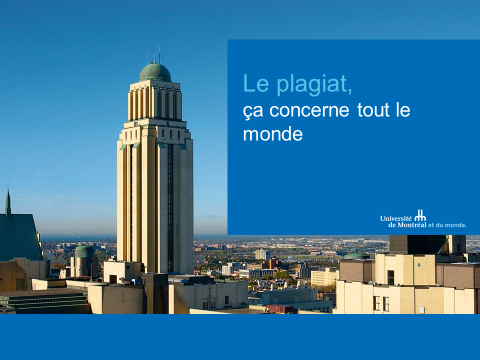 Guide pour une activité d’animation sur l’intégrité, le plagiat et la fraude en classeCréer un dialogue pédagogiqueNote : Ce guide accompagne la présentation : Le plagiat, ça concerne tout le monde. Pertinence d’avoir une activité de sensibilisation en classe sur l’intégrité, la fraude et le plagiatLes activités de sensibilisation en classe sur les enjeux du plagiat et de la fraude constituent vraisemblablement l’un des moyens les plus efficaces pour prévenir les comportements fautifs ou à risque. Elles permettent de Réfléchir collectivement sur les causes et les effets du plagiat et de la fraude ;Faire connaître les attentes de l’Université à cet égard ;Aborder les situations susceptibles de placer les étudiants dans une situation de plagiat parfois même involontairement. Il s’agit d’une activité privilégiée, réalisée avec succès, dans d’autres grandes universités canadiennes. Depuis quelques années, les responsables de certains programmes à la Faculté de médecine ont aussi utilisé cette démarche et les réactions ont été positives tant de la part des étudiants que du personnel enseignant.Les avantages de telles activités pour aborder la prévention du plagiat et de la fraude en classe, co-animée par des professeurs et des étudiants d’un même programme sont : La collaboration entre professeurs-étudiants pour la planification et la présentation de l’activité envoie un message clair que la promotion de l’intégrité et la prévention du plagiat et de la fraude constituent une préoccupation importante dans le programme.L’activité y gagne en valeur, car elle est animée par des personnes connues, crédibles et proches des étudiants. On suggère même que ce soit l’étudiant qui soit l’animateur principal de l’activité.Les exemples et les situations utilisés dans la présentation et dans les discussions peuvent être adaptés à la réalité des étudiants du programme. Ces derniers peuvent donc faire des liens plus clairs avec les travaux qu’ils auront à réaliser ainsi qu’avec le contexte de leurs examens.Une activité de groupe offre un moment privilégié pour discuter ouvertement de ce sujet avec les pairs et les professeurs.Cette formule permet de recourir à une variété de stratégies pédagogiques pour susciter l’intérêt des étudiants et favoriser leur participation à la séance (avec une alternance entre une présentation plus formelle, des questions ouvertes, des quiz interactifs, etc.)Une démarche déjà en place dans des programmes de l’UdeMEn collaboration avec des représentants étudiants, des responsables de programmes à l’UdeM à la Faculté de médecine ont élaboré et mis en œuvre une telle activité depuis l’automne 2014. La réaction, tant du point de vue des professeurs que des étudiants, a été très positive - d’où l’intérêt d’inviter d’autres responsables de programmes/d’unités à mettre en place une activité similaire.À cette fin, certaines conditions devraient être réunies pour en assurer la réussite. Elles seront décrites plus loin. Contexte et objectifs de l’activité Le but de l’atelier est le suivant : familiariser les étudiants et les étudiantes avec les concepts de base de l’intégrité, ainsi que du plagiat et de la fraude, notamment :la définition du plagiat et de la fraude ;l’importance des règles méthodologiques en recherche et rédaction ainsi que de leur application rigoureuse ; les contextes de plagiat accidentel.faire connaître l’existence des règlements sur le plagiat à l’UdeM (au premier cycle ou aux cycles supérieurs, selon le cas) et les conséquences possibles pour l’étudiant s’il est reconnu coupable de plagiat ou de fraude.inviter les étudiants à découvrir et à parcourir le site www.integrite.umontreal.caL’activité doit être adaptée à la discipline, à la nature des évaluations, au cycle d’études, et accompagnée d’exemples concrets et pertinents illustrant la réalité des étudiants du programme et les cas de plagiat ou de fraude les plus fréquemment rencontrés dans ce contexte.Suggestion : adapter les questions des quiz sur l’intégrité disponibles sur le site integrite.umontreal.ca  Les questions à considérerAvant l’activitéPourquoi réaliser l’activité ?Le but est d’établir un dialogue entre professeurs et étudiants dans le cadre d’une activité structurée et formelle au cours de laquelle on transmet de l’information importante sur le plagiat et la fraude ainsi que les règlements de l'Université de Montréal, tout en suscitant une réflexion et des échanges sur ces enjeux. Comment démarrer ?Constituer un comité composé de membres du corps enseignant et d’étudiants et d’étudiantes associés au programme (par exemple, un comité conjoint, un comité ad hoc, le comité de programme ou un sous-comité de l’Assemblée départementale) Commentaire : la présence d’étudiants dans ce comité est essentielle, car elle témoigne du fait qu’il s’agit d’un dossier que tous et toutes prennent à cœur et au sérieux.  Quoi ? Quels contenus ?Le comité adapte les diapositives proposées et les contenus selon ses préférences et le contexte du programme et du niveau d’études. Quand réaliser l’activité ?De préférence, la tenue de cette activité devrait être planifiée dans un cours obligatoire d’un programme de manière à rejoindre le plus d’étudiants possible. Déterminer le meilleur moment pour tenir cette activité probablement assez tôt dans la session.Quelle durée ?Suggestion : Un maximum de 60 min ou toute autre configuration adaptée au contexte du programme (par exemple, 2 x 30 min)Pendant l’activitéIl est important de prévoir une variété de stratégies pédagogiques pour maintenir l’intérêt des étudiants et étudiantes.Poser régulièrement des questions pour interagir avec le groupeRecourir aux télévoteurs – ce qui peut être très stimulant.Après l’activitéSe doter d’un moyen souple pour recueillir les commentaires des étudiants et étudiantes à la suite de la présentation (par écrit ou en ligne). Par exemple,3 éléments les plus importants de la présentation qui vous sont ou seront tout particulièrement utiles 1 ou 2 éléments que vous ignoriezLes éléments qui devraient être plus approfondis lors d’une prochaine présentationLes éléments pour lesquels moins de temps devrait être consacré lors d’une prochaine présentationDevrait-il y avoir une suite à cette présentation ?Autres commentairesAmélioration des outilsAfin d’améliorer ce guide et la présentation PowerPoint, n’hésitez pas à transmettre au Vice-rectorat aux affaires étudiantes et aux études vos commentaires et suggestions sur l’activité réalisée. Les éléments les plus satisfaisantsLes difficultés rencontrées (planification et prestation)Les modifications à apporter dans la présentation PPTLes éléments à modifier ou à ajouter dans le guide.Autres